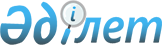 2018-2020 жылдарға арналған Тарбағатай ауданының бюджеті туралы
					
			Күшін жойған
			
			
		
					Шығыс Қазақстан облысы Тарбағатай аудандық мәслихатының 2017 жылғы 22 желтоқсандағы № 20-2 шешімі. Шығыс Қазақстан облысының Әділет департаментінде 2017 жылғы 27 желтоқсанда № 5357 болып тіркелді. Күші жойылды - Шығыс Қазақстан облысы Тарбағатай аудандық мәслихатының 2018 жылғы 24 желтоқсандағы № 32-2 шешімімен
      Ескерту. Күші жойылды - Шығыс Қазақстан облысы Тарбағатай аудандық мәслихатының 24.12.2018 № 32-2 шешімімен (01.01.2019 бастап қолданысқа енгізіледі).

      РҚАО-ның ескертпесі.

      Құжаттың мәтінінде түпнұсқаның пунктуациясы мен орфографиясы сақталған.
      Қазақстан Республикасының 2008 жылғы 4 желтоқсандағы Бюджет кодексінің 73, 75 баптарына, "Қазақстан Республикасындағы жергілікті мемлекеттік басқару және өзін-өзі басқару туралы" 2001 жылғы 23 қаңтардағы Қазақстан Республикасы Заңының 6-бабы 1 тармағының 1) тармақшасына және "2018-2020 жылдарға арналған облыстық бюджет туралы" 2017 жылғы 13 желтоқсандағы Шығыс Қазақстан облыстық мәслихатының № 16/176-VI (нормативтік құқықтық актілерді мемлекеттік тіркеу Тізілімінде 5341 нөмірімен тіркелген) шешіміне сәйкес, Тарбағатай аудандық мәслихаты ШЕШТІ:
      1. 2018-2020 жылдарға арналған аудандық бюджет тиісінше 1, 2 және 3 қосымшаларға сәйкес, соның ішінде 2018 жылға мынадай көлемдерде бекітілсін:
      "1. 2018-2020 жылдарға арналған аудандық бюджет тиісінше 1, 2 және 3 қосымшаларға сәйкес, соның ішінде 2018 жылға мынадай көлемдерде бекітілсін:
      1) кірістер – 9 886 240,5 мың теңге, соның ішінде:
      салықтық түсімдер – 723 640,0 мың теңге;
      салықтық емес түсімдер – 26 763,4 мың теңге;
      негізгі капиталды сатудан түсетін түсімдер – 9 387,0 мың теңге;
      трансферттер түсімі – 9 126 450,1 мың теңге;
      2) шығындар – 9 900 591,6 мың теңге;
      3) таза бюджеттік кредиттеу – 84 080,0 мың теңге, соның ішінде:
      бюджеттік кредиттер –101 010,0 мың теңге;
      бюджеттік кредиттерді өтеу – 16 930,0 мың теңге;
      4) қаржы активтерімен операциялар бойынша сальдо – 0,0 мың теңге;
      5) бюджет (профициті) тапшылығы – - 98 431,1 мың теңге;
      6) бюджет тапшылығын қаржыландыру (профицитін пайдалану) – 98 431,1 мың теңге;
      қарыздар түсімі – 101 010,0 мың теңге;
      қарыздарды өтеу – 16 930,0 мың теңге;
      бюджет қаражатының пайдаланатын қалдықтары – 14 351,1 мың теңге.
      Ескерту. 1-тармақ жаңа редакцияда - Шығыс Қазақстан облысы Тарбағатай аудандық мәслихатының 05.12.2018 № 31-2 шешімімен (01.01.2018 бастап қолданысқа енгізіледі).


      2. "2018-2020 жылдарға арналған облыстық бюджет туралы" 2017 жылғы 13 желтоқсандағы Шығыс Қазақстан облыстық мәслихатының № 16/176-VI (нормативтік құқықтық актілерді мемлекеттік тіркеу Тізілімінде 5341 нөмірімен тіркелген) шешіміне сәйкес аудан бюджеті үшін 2018 жылға арналған әлеуметтік салық, жеке табыс салығы бойынша кірістерді бөлу нормативтері 100 пайыз мөлшерінде орындауға алынсын.
      3. 2018 жылға арналған аудандық бюджетте облыстық бюджеттен берілетін субвенция көлемі – 5 170 187,0 мың теңге сомасында белгіленгені ескерілсін.
      4. 2018 жылға ауданның жергілікті атқарушы органдарының резерві – 10 000,0 мың теңге болып бекітілсін.
      5. Аудандық бюджеттен аудан ауылдық округ бюджеттеріне берілетін 2018 жылға арналған бюджеттік субвенциялар 123 937,0 мың теңге, соның ішінде:
      Ақсуат ауылдық округіне           12 512,0 мың теңге;
      Ақжар ауылдық округіне            18 281,0 мың теңге;
      Көкжыра ауылдық округіне        18 080,0 мың теңге;
      Қабанбай ауылдық округіне        13 050,0 мың теңге;
      Құмкөл ауылдық округіне           18 455,0 мың теңге;
      Қызыл кесік ауылдық округіне   16 556,0 мың теңге;
      Ойшілік ауылдық округіне          13 364,0 мың теңге;
      Тұғыл ауылдық округіне              13 639,0 мың теңге сомасында белгіленсін.
      6. 2018 жылға арналған ауылдық округ әкімі аппараттарының бюджеттік бағдарламалар тізбесі 4 - ші қосымшаға сәйкес бекітілсін.
      7. 2018 жылға арналған аудан бюджетін атқару барысында секвестрлеуге  жатпайтын бюджеттік бағдарламалар тізбесі 5 - ші қосымшаға сәйкес белгіленсін.
      8. 2018 жылға арналған аудандық бюджеттің бюджеттік инвестициялық жобаларды (бағдарламаларды) іске асыруға бағытталған, бюджеттік бағдарламаларға бөлінген даму бюджеті бағдарламаларының тізбесі 6-шы қосымшаға сәйкес бекітілсін.
      9. 2018 жылға арналған аудандық бюджетке облыстық бюджеттен мынадай мөлшерде – 1 307 544,1 мың теңге нысаналы трансферттер көзделгені ескерілсін.
      Ескерту. 9-тармақ жаңа редакцияда - Шығыс Қазақстан облысы Тарбағатай аудандық мәслихатының 05.12.2018 № 31-2 шешімімен (01.01.2018 бастап қолданысқа енгізіледі).


      10. 2018 жылға арналған аудандық бюджетке республикалық бюджеттен – 2 648 719,0 мың теңге көлемінде нысаналы ағымдағы трансферттер көзделгені ескерілсін.
      Ескерту. 10-тармақ жаңа редакцияда - Шығыс Қазақстан облысы Тарбағатай аудандық мәслихатының 05.12.2018 № 31-2 шешімімен (01.01.2018 бастап қолданысқа енгізіледі). 


      11. 2018 жылға арналған аудандық бюджетте республикалық бюджеттен мамандарды әлеуметтік қолдау шараларын іске асыруға – 101 010,0 мың теңге сомасында кредит көзделгені ескерілсін.
      11-1. 14 351,1 мың теңге бюджет қаражатының пайдаланатын қалдықтары осы шешімнің 9 – қосымшасына сәйкес бөлінсін.
      Ескерту. Шешім 11-1-тармақпен толықтырылды - Шығыс Қазақстан облысы Тарбағатай аудандық мәслихатының 13.03.2018 № 22-2 шешімімен (01.01.2018 бастап қолданысқа енгізіледі).
      12. Осы шешім 2018 жылғы 1 қаңтардан бастап қолданысқа енгізіледі. 2018 жылға арналған Тарбағатай ауданының бюджеті
      Ескерту. 1-қосымша жаңа редакцияда - Шығыс Қазақстан облысы Тарбағатай аудандық мәслихатының 05.12.2018 № 31-2 шешімімен (01.01.2018 бастап қолданысқа енгізіледі). 2019 жылға арналған Тарбағатай ауданының бюджеті 2020 жылға арналған Тарбағатай ауданының бюджеті 2018 жылға арналған ауылдық, кенттік округ әкімі аппараттарының бюджеттік бағдарламалар тізбесі
      Ескерту. 4-қосымша жаңа редакцияда - Шығыс Қазақстан облысы Тарбағатай аудандық мәслихатының 05.12.2018 № 31-2 шешімімен (01.01.2018 бастап қолданысқа енгізіледі). Тарбағатай ауданының 2018 жылға арналған  аудан бюджетін атқару барысында секвестірлеуге жатпайтын бюджеттік бағдарламалар тізбесі Тарбағатай ауданының 2018 жылға арналған бюджеттік инвестициялық жобаларды (бағдарламаларды) іске асыруға бағытталған, бюджеттік бағдарламаларға бөлінген даму бюджеті бағдарламаларының тізбесі 
      Ескерту. 6-қосымша жаңа редакцияда - Шығыс Қазақстан облысы Тарбағатай аудандық мәслихатының 05.12.2018 № 31-2 шешімімен (01.01.2018 бастап қолданысқа енгізіледі). Облыстық бюджеттерден берілген нысаналы трансферттер
      Ескерту. 7-қосымша жаңа редакцияда - Шығыс Қазақстан облысы Тарбағатай аудандық мәслихатының 05.12.2018 № 31-2 шешімімен (01.01.2018 бастап қолданысқа енгізіледі). Республикалық бюджеттен берілген нысаналы трансферттер
      Ескерту. 8-қосымша жаңа редакцияда - Шығыс Қазақстан облысы Тарбағатай аудандық мәслихатының 05.12.2018 № 31-2 шешімімен (01.01.2018 бастап қолданысқа енгізіледі). Бюджет қаражаты қалдықтарының пайдалануы
      Ескерту. Шешім 9-қосымшамен толықтырылды - Шығыс Қазақстан облысы Тарбағатай аудандық мәслихатының 13.03.2018 № 22-2 шешімімен (01.01.2018 бастап қолданысқа енгізіледі).
					© 2012. Қазақстан Республикасы Әділет министрлігінің «Қазақстан Республикасының Заңнама және құқықтық ақпарат институты» ШЖҚ РМК
				
      Сессия төрағасы

Т. Байдиндаев

      Тарбағатай аудандық мәслихатының хатшысы

С. Жақаев
Тарбағатай аудандық 
мәслихатының 
2017 жылғы 22 желтоқсандағы 
№ 20-2 шешіміне 1 қосымша 
Санат
Сынып
Ішкі сынып
Түсімдер атауы
Сомасы (мың теңге)
I. КІРІСТЕР
9 886 240,5
1
САЛЫҚ ТҮСІМДЕРІ
723 640,0
01
Табыс салығы
349 005,0
2
Жеке табыс салығы
349 005,0
03
Әлеуметтік салық
290 443,0
1
Әлеуметтік салық
290 443,0
04
Меншiкке салынатын салықтар
67 130,0
1
Мүлiкке салынатын салықтар 
32 957,0
3
Жер салығы
2 177,0
4
Көлік құралдарына салынатын салық
25 991,0
5
Бірыңғай жер салығы
6 005,0
05
Тауарларға, жұмыстарға және қызметтерге салынатын iшкi салықтар 
12 966,0
2
Акциздер
2 943,0
3
Табиғи және басқа да ресурстарды пайдаланғаны үшiн түсетiн түсiмдер
2 810,0
4
Кәсiпкерлiк және кәсiби қызметтi жүргiзгенi үшiн алынатын алымдар
7 213,0
08
Заңдық маңызы бар әрекеттерді жасағаны және (немесе) оған уәкілеттігі бар мемлекеттік органдар немесе лауазымды адамдар құжаттар бергені үшін алынатын міндетті төлемдер
4 096,0
1
Мемлекеттік баж
4 096,0
2
САЛЫҚТЫҚ ЕМЕС ТҮСІМДЕР
26 763,4
01
Мемлекеттік меншіктен түсетін кірістер
2 350,4
1
Мемлекеттік кәсіпорындардың таза кірісі бөлігінің түсімдері
270,0
5
Мемлекет меншігіндегі мүлікті жалға беруден түсетін кірістер
2 033,0
7
Мемлекеттік бюджеттен берілген кредиттер бойынша сыйақылар
47,4
04
Мемлекеттік бюджеттен қаржыландырылатын, сондай-ақ Қазақстан Республикасы Ұлттық Банкінің бюджетінен (шығыстар сметасынан) қамтылатын және қаржыландырылатын мемлекеттік мекемелер салатын айыппұлдар, өсімпұлдар, санкциялар, өндіріп алулар
750,0
1
Мұнай секторы ұйымдарынан түсетін түсімдерді қоспағанда, мемлекеттік бюджеттен қаржыландырылатын, сондай-ақ Қазақстан Республикасы Ұлттық Банкінің бюджетінен (шығыстар сметасынан) қамтылатын және қаржыландырылатын мемлекеттік мекемелер салатын айыппұлдар, өсімпұлдар, санкциялар, өндіріп алулар
750,0
06
Басқа да салықтық емес түсiмдер 
23 663,0
1
Басқа да салықтық емес түсiмдер 
23 663,0
3
НЕГІЗГІ КАПИТАЛДЫ САТУДАН ТҮСЕТІН ТҮСІМДЕР
9 387,0
03
Жерді және материалдық емес активтерді сату
9 387,0
1
Жерді сату
9 387,0
4
ТРАНСФЕРТТЕРДІҢ ТҮСІМДЕРІ
9 126 450,1
02
Мемлекеттік басқарудың жоғары тұрған органдарынан түсетін трансферттер
9 126 450,1
2
Облыстық бюджеттен түсетін трансферттер
9 126 450,1
Функционалдық топ
Функционалдық топ
Функционалдық топ
Функционалдық топ
Функционалдық топ
Сомасы (мың теңге)
Функционалдық кіші топ
Функционалдық кіші топ
Функционалдық кіші топ
Функционалдық кіші топ
Сомасы (мың теңге)
Бюджеттік бағдарламалардың әкімшісі
Бюджеттік бағдарламалардың әкімшісі
Сомасы (мың теңге)
Бағдарлама
Сомасы (мың теңге)
Шығындар атауы
II. ШЫҒЫНДАР
9 900 591,6
01
Жалпы сипаттағы мемлекеттiк қызметтер
398 710,3
1
Мемлекеттiк басқарудың жалпы функцияларын орындайтын өкiлдi, атқарушы және басқа органдар
303 031,5
112
Аудан (облыстық маңызы бар қала) мәслихатының аппараты
25 876,0
001
Аудан (облыстық маңызы бар қала) мәслихатының қызметін қамтамасыз ету жөніндегі қызметтер
24 980,3
003
Мемлекеттік органның күрделі шығыстары
895,7
122
Аудан (облыстық маңызы бар қала) әкімінің аппараты
132 095,5
001
Аудан (облыстық маңызы бар қала) әкімінің қызметін қамтамасыз ету жөніндегі қызметтер
125 561,5
003
Мемлекеттік органның күрделі шығыстары
6 534,0
123
Қаладағы аудан, аудандық маңызы бар қала, кент, ауыл, ауылдық округ әкімінің аппараты
145 060,0
001
Қаладағы аудан, аудандық маңызы бар қаланың, кент, ауыл, ауылдық округ әкімінің қызметін қамтамасыз ету жөніндегі қызметтер
144 960,0
022
Мемлекеттік органның күрделі шығыстары
100,0
2
Қаржылық қызмет
26 638,0
452
Ауданның (облыстық маңызы бар қаланың) қаржы бөлімі
4 323,0
001
Ауданның (облыстық маңызы бар қаланың) бюджетін орындау және коммуналдық меншігін басқару саласындағы мемлекеттік саясатты іске асыру жөніндегі қызметтер
4 323,0
489
Ауданның (облыстық маңызы бар қаланың) мемлекеттік активтер және сатып алу бөлімі
22 315,0
001
Жергілікті деңгейде мемлекеттік активтер мен сатып алуды басқару саласындағы мемлекеттік саясатты іске асыру жөніндегі қызметтер
22 315,0
5
Жоспарлау және статистикалық қызмет
35 143,8
453
Ауданның (облыстық маңызы бар қаланың) экономика және бюджеттік жоспарлау бөлімі
35 143,8
001
Экономикалық саясатты, мемлекеттік жоспарлау жүйесін қалыптастыру және дамыту саласындағы мемлекеттік саясатты іске асыру жөніндегі қызметтер
30 941,0
004
Мемлекеттік органның күрделі шығыстары
1 000,0
113
Жергілікті бюджеттерден берілетін ағымдағы нысаналы трансферттер
3 202,8
9
Жалпы сипаттағы өзге де мемлекеттiк қызметтер
33 897,0
483
Ауданның (облыстық маңызы бар қаланың) тұрғын үй-коммуналдық шаруашылығы, жолаушылар көлігі, автомобиль жолдары, құрылыс және тұрғын үй инспекциясы бөлімі
33 897,0
001
Жергілікті деңгейде тұрғын үй-коммуналдық шаруашылық, жолаушылар көлігі, автомобиль жолдары, құрылыс және тұрғын үй инспекциясы саласындағы мемлекеттік саясатты іске асыру жөніндегі қызметтер
29 897,0
113
Жергілікті бюджеттерден берілетін ағымдағы нысаналы трансферттер
4 000,0
02
Қорғаныс
34 475,0
1
Әскери мұқтаждар
11 807,0
122
Аудан (облыстық маңызы бар қала) әкімінің аппараты
11 807,0
005
Жалпыға бірдей әскери міндетті атқару шеңберіндегі іс-шаралар
11 807,0
2
Төтенше жағдайлар жөнiндегi жұмыстарды ұйымдастыру
22 668,0
122
Аудан (облыстық маңызы бар қала) әкімінің аппараты
22 668,0
006
Аудан (облыстық маңызы бар қала) ауқымындағы төтенше жағдайлардың алдын алу және оларды жою
13 000,0
007
Аудандық (қалалық) ауқымдағы дала өрттерінің, сондай-ақ мемлекеттік өртке қарсы қызмет органдары құрылмаған елдi мекендерде өрттердің алдын алу және оларды сөндіру жөніндегі іс-шаралар
9 668,0
04
Бiлiм беру
4 911 611,4
1
Мектепке дейiнгi тәрбие және оқыту
667 830,0
464
Ауданның (облыстық маңызы бар қаланың) білім бөлімі
667 830,0
009
Мектепке дейінгі тәрбие мен оқыту ұйымдарының қызметін қамтамасыз ету
132 250,0
040
Мектепке дейінгі білім беру ұйымдарында мемлекеттік білім беру тапсырысын іске асыруға
535 580,0
2
Бастауыш, негізгі орта және жалпы орта білім беру
4 055 015,6
464
Ауданның (облыстық маңызы бар қаланың) білім бөлімі
3 878 451,6
003
Жалпы білім беру
3 742 311,6
006
Балаларға қосымша білім беру
136 140,0
465
Ауданның (облыстық маңызы бар қаланың) дене шынықтыру және спорт бөлімі
176 564,0
017
Балалар мен жасөспірімдерге спорт бойынша қосымша білім беру
176 564,0
9
Бiлiм беру саласындағы өзге де қызметтер
188 765,8
464
Ауданның (облыстық маңызы бар қаланың) білім бөлімі
188 765,8
001
Жергілікті деңгейде білім беру саласындағы мемлекеттік саясатты іске асыру жөніндегі қызметтер
30 554,0
005
Ауданның (областык маңызы бар қаланың) мемлекеттік білім беру мекемелер үшін оқулықтар мен оқу-әдiстемелiк кешендерді сатып алу және жеткізу
80 635,8
007
Аудандық (қалалалық) ауқымдағы мектеп олимпиадаларын және мектептен тыс іс-шараларды өткiзу
143,0
015
Жетім баланы (жетім балаларды) және ата-аналарының қамқорынсыз қалған баланы (балаларды) күтіп-ұстауға қамқоршыларға (қорғаншыларға) ай сайынға ақшалай қаражат төлемі
13 849,0
023
Әдістемелік жұмыс
36 328,0
067
Ведомстволық бағыныстағы мемлекеттік мекемелерінің және ұйымдарының күрделі шығыстары
27 256,0
06
Әлеуметтiк көмек және әлеуметтiк қамсыздандыру
641 436,2
1
Әлеуметтiк қамсыздандыру
237 431,0
451
Ауданның (облыстық маңызы бар қаланың) жұмыспен қамту және әлеуметтік бағдарламалар бөлімі
234 032,0
005
Мемлекеттік атаулы әлеуметтік көмек
234 032,0
464
Ауданның (облыстық маңызы бар қаланың) білім бөлімі
3 399,0
030
Патронат тәрбиешілерге берілген баланы (балаларды) асырап бағу
3 399,0
2
Әлеуметтiк көмек
367 856,5
451
Ауданның (облыстық маңызы бар қаланың) жұмыспен қамту және әлеуметтік бағдарламалар бөлімі
367 856,5
002
Жұмыспен қамту бағдарламасы
92 504,8
004
Ауылдық жерлерде тұратын денсаулық сақтау, білім беру, әлеуметтік қамтамасыз ету, мәдениет, спорт және ветеринар мамандарына отын сатып алуға Қазақстан Республикасының заңнамасына сәйкес әлеуметтік көмек көрсету
30 720,0
006
Тұрғын үйге көмек көрсету
2 355,0
007
Жергілікті өкілетті органдардың шешімі бойынша мұқтаж азаматтардың жекелеген топтарына әлеуметтік көмек
40 792,0
010
Үйден тәрбиеленіп оқытылатын мүгедек балаларды материалдық қамтамасыз ету
4 159,0
014
Мұқтаж азаматтарға үйде әлеуметтiк көмек көрсету
116 646,7
015
Зейнеткерлер мен мүгедектерге әлеуметтiк қызмет көрсету аумақтық орталығы
36 413,0
017
Оңалтудың жеке бағдарламасына сәйкес мұқтаж мүгедектердi мiндеттi гигиеналық құралдармен қамтамасыз ету, қозғалуға қиындығы бар бірінші топтағы мүгедектерге жеке көмекшінің және есту бойынша мүгедектерге қолмен көрсететiн тіл маманының қызметтерін ұсыну
3 160,0
023
Жұмыспен қамту орталықтарының қызметін қамтамасыз ету
41 106,0
9
Әлеуметтiк көмек және әлеуметтiк қамтамасыз ету салаларындағы өзге де қызметтер
36 148,7
451
Ауданның (облыстық маңызы бар қаланың) жұмыспен қамту және әлеуметтік бағдарламалар бөлімі
36 148,7
001
Жергілікті деңгейде халық үшін әлеуметтік бағдарламаларды жұмыспен қамтуды қамтамасыз етуді іске асыру саласындағы мемлекеттік саясатты іске асыру жөніндегі қызметтер
24 476,7
011
Жәрдемақыларды және басқа да әлеуметтік төлемдерді есептеу, төлеу мен жеткізу бойынша қызметтерге ақы төлеу
4 214,0
050
Қазақстан Республикасында мүгедектердің құқықтарын қамтамасыз ету және өмір сүру сапасын жақсарту жөніндегі 2012 - 2018 жылдарға арналған іс-шаралар жоспарын іске асыру
6 338,0
113
Жергілікті бюджеттерден берілетін ағымдағы нысаналы трансферттер
1 120,0
07
Тұрғын үй-коммуналдық шаруашылық
2 593 793,7
1
Тұрғын үй шаруашылығы
37 000,0
483
Ауданның (облыстық маңызы бар қаланың) тұрғын үй-коммуналдық шаруашылығы, жолаушылар көлігі, автомобиль жолдары, құрылыс және тұрғын үй инспекциясы бөлімі
37 000,0
006
Азаматтардың жекелеген санаттарын тұрғын үймен қамтамасыз ету
37 000,0
2
Коммуналдық шаруашылық
2 515 793,7
483
Ауданның (облыстық маңызы бар қаланың) тұрғын үй-коммуналдық шаруашылығы, жолаушылар көлігі, автомобиль жолдары, құрылыс және тұрғын үй инспекциясы бөлімі
2 515 793,7
018
Ауылдық елді мекендердегі сумен жабдықтау және су бұру жүйелерін дамыту
2 515 793,7
3
Елді-мекендерді көркейту
41 000,0
123
Қаладағы аудан, аудандық маңызы бар қала, кент, ауыл, ауылдық округ әкімінің аппараты
1 000,0
011
Елді мекендерді абаттандыру мен көгалдандыру
1 000,0
483
Ауданның (облыстық маңызы бар қаланың) тұрғын үй-коммуналдық шаруашылығы, жолаушылар көлігі, автомобиль жолдары, құрылыс және тұрғын үй инспекциясы бөлімі
40 000,0
023
Елдi мекендердi абаттандыру және көгалдандыру
40 000,0
08
Мәдениет, спорт, туризм және ақпараттық кеңістiк
403 795,3
1
Мәдениет саласындағы қызмет
243 643,3
123
Қаладағы аудан, аудандық маңызы бар қала, кент, ауыл, ауылдық округ әкімінің аппараты
800,0
006
Жергілікті деңгейде мәдени-демалыс жұмыстарын қолдау
800,0
478
Ауданның (облыстық маңызы бар қаланың) ішкі саясат, мәдениет және тілдерді дамыту бөлімі
163 799,0
009
Мәдени-демалыс жұмысын қолдау
163 799,0
483
Ауданның (облыстық маңызы бар қаланың) тұрғын үй-коммуналдық шаруашылығы, жолаушылар көлігі, автомобиль жолдары, құрылыс және тұрғын үй инспекциясы бөлімі
79 044,3
056
Мәдениет объектілерін дамыту
79 044,3
2
Спорт
25 300,0
465
Ауданның (облыстық маңызы бар қаланың) дене шынықтыру және спорт бөлімі
25 300,0
005
Ұлттық және бұқаралық спорт түрлерін дамыту
3 650,0
006
Аудандық (облыстық маңызы бар қалалық) деңгейде спорттық жарыстар өткiзу
2 750,0
007
Әртүрлi спорт түрлерi бойынша аудан (облыстық маңызы бар қала) құрама командаларының мүшелерiн дайындау және олардың облыстық спорт жарыстарына қатысуы
18 900,0
3
Ақпараттық кеңiстiк
72 658,0
478
Ауданның (облыстық маңызы бар қаланың) ішкі саясат, мәдениет және тілдерді дамыту бөлімі
72 658,0
005
Мемлекеттік ақпараттық саясат жүргізу жөніндегі қызметтер
14 042,0
007
Аудандық (қалалық) кiтапханалардың жұмыс iстеуi
58 220,0
008
Мемлекеттiк тiлдi және Қазақстан халқының басқа да тiлдерін дамыту
396,0
9
Мәдениет, спорт, туризм және ақпараттық кеңiстiктi ұйымдастыру жөнiндегi өзге де қызметтер
62 194,0
465
Ауданның (облыстық маңызы бар қаланың) дене шынықтыру және спорт бөлімі
16 870,0
001
Жергілікті деңгейде дене шынықтыру және спорт саласындағы мемлекеттік саясатты іске асыру жөніндегі қызметтер
3 490,0
032
Ведомстволық бағыныстағы мемлекеттік мекемелерінің және ұйымдарының күрделі шығыстары
13 380,0
478
Ауданның (облыстық маңызы бар қаланың) ішкі саясат, мәдениет және тілдерді дамыту бөлімі
45 324,0
001
Ақпаратты, мемлекеттілікті нығайту және азаматтардың әлеуметтік сенімділігін қалыптастыру саласында жергілікті деңгейде мемлекеттік саясатты іске асыру жөніндегі қызметтер
37 001,0
003
Мемлекеттік органның күрделі шығыстары
200,0
004
Жастар саясаты саласында іс-шараларды іске асыру
8 123,0
10
Ауыл, су, орман, балық шаруашылығы, ерекше қорғалатын табиғи аумақтар, қоршаған ортаны және жануарлар дүниесін қорғау, жер қатынастары
294 337,5
1
Ауыл шаруашылығы
261 763,5
462
Ауданның (облыстық маңызы бар қаланың) ауыл шаруашылығы бөлімі
25 751,5
001
Жергілікті деңгейде ауыл шаруашылығы саласындағы мемлекеттік саясатты іске асыру жөніндегі қызметтер
25 751,5
473
Ауданның (облыстық маңызы бар қаланың) ветеринария бөлімі
236 012,0
001
Жергілікті деңгейде ветеринария саласындағы мемлекеттік саясатты іске асыру жөніндегі қызметтер
18 863,0
003
Мемлекеттік органдардың күрделі шығыстары
150,0
007
Қаңғыбас иттер мен мысықтарды аулауды және жоюды ұйымдастыру
2 700,0
008
Алып қойылатын және жойылатын ауру жануарлардың, жануарлардан алынатын өнімдер мен шикізаттың құнын иелеріне өтеу
28 250,0
009
Жануарлардың энзоотиялық аурулары бойынша ветеринариялық іс-шараларды жүргізу
1 585,0
011
Эпизоотияға қарсы іс-шаралар жүргізу
184 464,0
6
Жер қатынастары
14 353,0
463
Ауданның (облыстық маңызы бар қаланың) жер қатынастары бөлімі
14 353,0
001
Аудан (облыстық маңызы бар қала) аумағында жер қатынастарын реттеу саласындағы мемлекеттік саясатты іске асыру жөніндегі қызметтер
14 353,0
9
Ауыл, су, орман, балық шаруашылығы, қоршаған ортаны қорғау және жер қатынастары саласындағы басқа да қызметтер
18 221,0
453
Ауданның (облыстық маңызы бар қаланың) экономика және бюджеттік жоспарлау бөлімі
18 221,0
099
Мамандарға әлеуметтік қолдау көрсету жөніндегі шараларды іске асыру
18 221,0
11
Өнеркәсіп, сәулет, қала құрылысы және құрылыс қызметі
3 016,0
2
Сәулет, қала құрылысы және құрылыс қызметі
3 016,0
468
Ауданның (облыстық маңызы бар қаланың) сәулет және қала құрылысы бөлімі
3 016,0
001
Жергілікті деңгейде сәулет және қала құрылысы саласындағы мемлекеттік саясатты іске асыру жөніндегі қызметтер
3 016,0
12
Көлiк және коммуникация
287 524,9
1
Автомобиль көлiгi
274 924,9
483
Ауданның (облыстық маңызы бар қаланың) тұрғын үй-коммуналдық шаруашылығы, жолаушылар көлігі, автомобиль жолдары, құрылыс және тұрғын үй инспекциясы бөлімі
274 924,9
026
Автомобиль жолдарының жұмыс істеуін қамтамасыз ету
274 924,9
9
Көлiк және коммуникациялар саласындағы өзге де қызметтер
12 600,0
483
Ауданның (облыстық маңызы бар қаланың) тұрғын үй-коммуналдық шаруашылығы, жолаушылар көлігі, автомобиль жолдары, құрылыс және тұрғын үй инспекциясы бөлімі
12 600,0
029
Кентiшiлiк (қалаiшiлiк), қала маңындағы және ауданiшiлiк қоғамдық жолаушылар тасымалдарын ұйымдастыру
12 600,0
13
Басқалар
3 985,0
3
Кәсiпкерлiк қызметтi қолдау және бәсекелестікті қорғау
3 985,0
469
Ауданның (облыстық маңызы бар қаланың) кәсіпкерлік бөлімі
3 985,0
001
Жергілікті деңгейде кәсіпкерлікті дамыту саласындағы мемлекеттік саясатты іске асыру жөніндегі қызметтер
3 645,0
003
Кәсіпкерлік қызметті қолдау
340,0
14
Борышқа қызмет көрсету
47,4
1
Борышқа қызмет көрсету
47,4
452
Ауданның (облыстық маңызы бар қаланың) қаржы бөлімі
47,4
013
Жергілікті атқарушы органдардың облыстық бюджеттен қарыздар бойынша сыйақылар мен өзге де төлемдерді төлеу бойынша борышына қызмет көрсету
47,4
15
Трансферттер
327 858,9
1
Трансферттер
327 858,9
452
Ауданның (облыстық маңызы бар қаланың) қаржы бөлімі
327 858,9
006
Нысаналы пайдаланылмаған (толық пайдаланылмаған) трансферттерді қайтару
6 318,9
024
Заңнаманы өзгертуге байланысты жоғары тұрған бюджеттің шығындарын өтеуге төменгі тұрған бюджеттен ағымдағы нысаналы трансферттер
178 096,0
038
Субвенциялар
123 937,0
051
Жергілікті өзін-өзі басқару органдарына берілетін трансферттер
19 507,0
IІІ. Таза бюджеттік кредит беру
84 080,0
Бюджеттік кредиттер
101 010,0
10
Ауыл, су, орман, балық шаруашылығы, ерекше қорғалатын табиғи аумақтар, қоршаған ортаны және жануарлар дүниесін қорғау, жер қатынастары
101 010,0
9
Ауыл, су, орман, балық шаруашылығы, қоршаған ортаны қорғау және жер қатынастары саласындағы басқа да қызметтер
101 010,0
453
Ауданның (облыстық маңызы бар қаланың) экономика және бюджеттік жоспарлау бөлімі
101 010,0
006
Мамандарды әлеуметтік қолдау шараларын іске асыру үшін бюджеттік кредиттер
101 010,0
5
Бюджеттік кредиттерді өтеу
16 930,0
01
Бюджеттік кредиттерді өтеу
16 930,0
1
Мемлекеттік бюджеттен берілген бюджеттік кредитттерді өтеу
16 930,0
ІV. Қаржы активтерімен жасалатын операциялар бойынша сальдо
0,0
Қаржы активтерін сатып алу
0,0
V. Бюджет тапшылығы (профициті)
-98 431,1
VI. Бюджет тапшылығын қаржыландыру (профицитін пайдалану)
98 431,1
7
Қарыздар түсімі
101 010,0
01
Мемлекеттік ішкі қарыздар
101 010,0
2
Қарыз алу келісім-шарттары
101 010,0
16
Қарыздарды өтеу
16 930,0
1
Қарыздарды өтеу
16 930,0
452
Ауданның (облыстық маңызы бар қаланың) қаржы бөлімі
16 930,0
008
Жергілікті атқарушы органның жоғары тұрған бюджет алдындағы борышын өтеу
16 930,0
8
Бюджет қаражатының пайдаланылатын қалдықтары
14 351,1
01
Бюджет қаражаты қалдықтары
14 351,1
01
Бюджет қаражатының бос қалдықтары
14 351,1Тарбағатай аудандық 
мәслихатының 
2017 жылғы 22 желтоқсандағы 
№ 20-2 шешіміне 2 қосымша 
Санат
Сынып
Ішкі сынып
Түсімдер атауы
Сомасы (мың теңге)
I. КІРІСТЕР
6 092 421,2
1
САЛЫҚ ТҮСІМДЕРІ
759 378,3
01
Табыс салығы
361 144,3
2
Жеке табыс салығы
361 144,3
03
Әлеуметтік салық
299 671,3
1
Әлеуметтік салық
299 671,3
04
Меншік салығы
70 293,4
1
Мүлік салығы
40 022,7
3
Жер салығы
2 242,3
4
Көлік құралдарына салынатын салық
21 225,2
5
Бірыңғай жер салығы
6 803,2
05
Тауарларға, жұмыстарға және атқарылған қызметтерге салынатын ішкі салық
22 196,5
2
Акциздер
3 031,3
3
Табиғи және басқа да ресурстарды пайдаланғаны үшiн түсетiн түсiмдер
4 027,3
4
Кәсiпкерлiк және кәсiби қызметтi жүргiзгенi үшiн алынатын алымдар
15 137,9
08
Уәкілетті мемлекеттік органдар немесе міндетті тұлғалар құжаттар бергені немесе  заңды әрекет жасау үшін алынатын міндетті төлемдер 
6 072,9
1
Мемлекеттік баж
6 072,9
2
САЛЫҚТЫҚ ЕМЕС ТҮСІМДЕР
2 137,3
01
Мемлекеттік меншіктен түсетін кірістер
2 137,3
5
Мемлекет меншігіндегі мүлікті жалға беруден түсетін кірістер
2 094,0
6
Басқа да салықтық емес түсiмдер 
0,0
7
Мемлекеттік бюджеттен берілген кредиттер бойынша сыйақылар
43,3
3
НЕГІЗГІ КАПИТАЛДЫ САТУДАН ТҮСЕТІН ТҮСІМДЕР
4 518,6
03
Жерді және материалдық емес активтерді сату
4 518,6
1
Жерді сату
4 518,6
4
ТРАНСФЕРТТЕРДІҢ ТҮСІМДЕРІ
5 326 387,0
02
Мемлекеттік басқарудың жоғары тұрған органдарынан түсетін трансферттер
5 326 387,0
2
Облыстық бюджеттен түсетін трансферттер
5 326 387,0
Функционалдық топ
Функционалдық топ
Функционалдық топ
Функционалдық топ
Функционалдық топ
Сомасы (мың теңге)
Функционалдық кіші топ 
Функционалдық кіші топ 
Функционалдық кіші топ 
Функционалдық кіші топ 
Сомасы (мың теңге)
Бюджеттік бағдарламалардың әкімшісі 
Бюджеттік бағдарламалардың әкімшісі 
Бюджеттік бағдарламалардың әкімшісі 
Сомасы (мың теңге)
Бағдарлама 
Бағдарлама 
Сомасы (мың теңге)
Шығындар атауы
Сомасы (мың теңге)
II. ШЫҒЫНДАР
6 092 421,2
01
Жалпы сипаттағы мемлекеттiк қызметтер
425 596,0
1
Мемлекеттiк басқарудың жалпы функцияларын орындайтын өкiлдi, атқарушы және басқа органдар
310 073,3
112
Аудан (облыстық маңызы бар қала) мәслихатының аппараты
26 934,5
001
Аудан (облыстық маңызы бар қала) мәслихатының қызметін қамтамасыз ету жөніндегі қызметтер
26 934,5
122
Аудан (облыстық маңызы бар қала) әкімінің аппараты
137 924,2
001
Аудан (облыстық маңызы бар қала) әкімінің қызметін қамтамасыз ету жөніндегі қызметтер
137 924,2
123
Қаладағы аудан, аудандық маңызы бар қала, кент, ауыл, ауылдық округ әкімінің аппараты
145 214,6
001
Қаладағы аудан, аудандық маңызы бар қаланың, кент, ауыл, ауылдық округ әкімінің қызметін қамтамасыз ету жөніндегі қызметтер
145 214,6
2
Қаржылық қызмет
21 384,9
489
Ауданның (облыстық маңызы бар қаланың) мемлекеттік активтер және сатып алу бөлімі
21 384,9
001
Жергілікті деңгейде мемлекеттік активтер мен сатып алуды басқару саласындағы мемлекеттік саясатты іске асыру жөніндегі қызметтер
21 384,9
9
Жалпы сипаттағы өзге де мемлекеттiк қызметтер
94 137,9
454
Ауданның (облыстық маңызы бар қаланың) кәсіпкерлік және ауыл шаруашылығы бөлімі
30 168,7
001
Жергілікті деңгейде кәсіпкерлікті және ауыл шаруашылығын дамыту саласындағы мемлекеттік саясатты іске асыру жөніндегі қызметтер
30 168,7
459
Ауданның (облыстық маңызы бар қаланың) экономика және қаржы бөлімі
33 500,8
001
Ауданның (облыстық маңызы бар қаланың) экономикалық саясаттын қалыптастыру мен дамыту, мемлекеттік жоспарлау,  бюджеттік атқару және коммуналдық меншігін басқару  саласындағы мемлекеттік саясатты іске асыру жөніндегі қызметтер
33 500,8
113
Жергілікті бюджеттерден берілетін ағымдағы нысаналы трансферттер
0,0
495
Ауданның (облыстық маңызы бар қаланың) құрылыс, сәулет, тұрғын үй-коммуналдық шаруашылығы, жолаушылар көлігі және автомобиль жолдары бөлімі
30 468,4
001
Жергілікті деңгейде сәулет, құрылыс, тұрғын үй-коммуналдық шаруашылық, жолаушылар көлігі және автомобиль жолдары саласындағы мемлекеттік саясатты іске асыру жөніндегі қызметтер
30 468,4
02
Қорғаныс
28 873,0
1
Әскери мұқтаждар
11 948,0
122
Аудан (облыстық маңызы бар қала) әкімінің аппараты
11 948,0
005
Жалпыға бірдей әскери міндетті атқару шеңберіндегі іс-шаралар
11 948,0
2
Төтенше жағдайлар жөнiндегi жұмыстарды ұйымдастыру
16 925,0
122
Аудан (облыстық маңызы бар қала) әкімінің аппараты
16 925,0
006
Аудан (облыстық маңызы бар қала) ауқымындағы төтенше жағдайлардың алдын алу және оларды жою
7 210,0
007
Аудандық (қалалық) ауқымдағы дала өрттерінің, сондай-ақ мемлекеттік өртке қарсы қызмет органдары құрылмаған елдi мекендерде өрттердің алдын алу және оларды сөндіру жөніндегі іс-шаралар
9 715,0
04
Бiлiм беру
4 064 962,0
1
Мектепке дейiнгi тәрбие және оқыту
684 506,1
464
Ауданның (облыстық маңызы бар қаланың) білім бөлімі
684 506,1
009
Мектепке дейінгі тәрбие мен оқыту ұйымдарының қызметін қамтамасыз ету
135 720,0
040
Мектепке дейінгі білім беру ұйымдарында мемлекеттік білім беру тапсырысын іске асыруға
548 786,1
2
Бастауыш, негізгі орта және жалпы орта білім беру
3 319 409,8
457
Ауданның (облыстық маңызы бар қаланың) мәдениет, тілдерді дамыту, дене шынықтыру және спорт бөлімі
159 664,4
017
Балалар мен жасөспірімдерге  спорт бойынша қосымша білім беру
159 664,4
464
Ауданның (облыстық маңызы бар қаланың) білім бөлімі
3 159 745,4
003
Жалпы білім беру
3 020 253,6
006
Балаларға  қосымша білім беру
139 491,9
9
Бiлiм беру саласындағы өзге де қызметтер
61 046,0
464
Ауданның (облыстық маңызы бар қаланың) білім бөлімі
61 046,0
001
Жергілікті деңгейде білім беру саласындағы мемлекеттік саясатты іске асыру жөніндегі қызметтер
17 094,9
005
Ауданның (областык маңызы бар қаланың) мемлекеттік білім беру мекемелер үшін оқулықтар мен оқу-әдiстемелiк кешендерді сатып алу және жеткізу
13 905,0
007
Аудандық (қалалалық) ауқымдағы мектеп олимпиадаларын және мектептен тыс іс-шараларды өткiзу
85,5
015
Жетім баланы (жетім балаларды) және ата-аналарының қамқорынсыз қалған баланы (балаларды) күтіп-ұстауға қамқоршыларға (қорғаншыларға) ай сайынға ақшалай қаражат төлемі
16 990,9
022
Жетім баланы (жетім балаларды) және ата-анасының қамқорлығынсыз қалған баланы (балаларды) асырап алғаны үшін Қазақстан азаматтарына біржолғы ақша қаражатын төлеуге арналған төлемдер
197,8
067
Ведомстволық бағыныстағы мемлекеттік мекемелерінің және ұйымдарының күрделі шығыстары
12 772,0
06
Әлеуметтiк көмек және әлеуметтiк қамсыздандыру
435 593,2
1
Әлеуметтiк қамсыздандыру
147 406,4
451
Ауданның (облыстық маңызы бар қаланың) жұмыспен қамту және әлеуметтік бағдарламалар бөлімі
144 206,2
005
Мемлекеттік атаулы әлеуметтік көмек
144 206,2
464
Ауданның (облыстық маңызы бар қаланың) білім бөлімі
3 200,2
030
Патронат тәрбиешілерге берілген баланы (балаларды) асырап бағу
3 200,2
2
Әлеуметтiк көмек
257 900,7
451
Ауданның (облыстық маңызы бар қаланың) жұмыспен қамту және әлеуметтік бағдарламалар бөлімі
257 900,7
002
Жұмыспен қамту бағдарламасы
21 866,9
004
Ауылдық жерлерде тұратын денсаулық сақтау, білім беру, әлеуметтік қамтамасыз ету, мәдениет, спорт және ветеринар мамандарына отын сатып алуға Қазақстан Республикасының заңнамасына сәйкес әлеуметтік көмек көрсету
30 920,6
006
Тұрғын үйге көмек көрсету
2 425,7
007
Жергілікті өкілетті органдардың шешімі бойынша мұқтаж азаматтардың жекелеген топтарына әлеуметтік көмек
12 905,9
010
Үйден тәрбиеленіп оқытылатын мүгедек балаларды материалдық қамтамасыз ету
4 599,0
014
Мұқтаж азаматтарға үйде әлеуметтiк көмек көрсету
121 592,5
015
Зейнеткерлер мен мүгедектерге әлеуметтiк қызмет көрсету аумақтық орталығы
36 766,9
017
Мүгедектерді оңалту жеке бағдарламасына сәйкес, мұқтаж мүгедектерді міндетті гигиеналық құралдармен және ымдау тілі мамандарының қызмет көрсетуін, жеке көмекшілермен қамтамасыз ету
3 254,8
023
Жұмыспен қамту орталықтарының қызметін қамтамасыз ету
23 568,5
9
Әлеуметтiк көмек және әлеуметтiк қамтамасыз ету салаларындағы өзге де қызметтер
30 286,1
451
Ауданның (облыстық маңызы бар қаланың) жұмыспен қамту және әлеуметтік бағдарламалар бөлімі
30 286,1
001
Жергілікті деңгейде халық үшін әлеуметтік бағдарламаларды жұмыспен қамтуды қамтамасыз етуді   іске асыру саласындағы мемлекеттік саясатты іске асыру жөніндегі қызметтер
25 945,7
011
Жәрдемақыларды және басқа да әлеуметтік төлемдерді есептеу, төлеу мен жеткізу бойынша қызметтерге ақы төлеу
4 340,4
050
Қазақстан Республикасында мүгедектердің құқықтарын қамтамасыз ету және өмір сүру сапасын жақсарту жөніндегі 2012 - 2018 жылдарға арналған іс-шаралар жоспарын іске асыру
0,0
07
Тұрғын үй-коммуналдық шаруашылық
3 605,0
1
Тұрғын үй шаруашылығы
3 605,0
495
Ауданның (облыстық маңызы бар қаланың) құрылыс, сәулет, тұрғын үй-коммуналдық шаруашылығы, жолаушылар көлігі және автомобиль жолдары бөлімі
3 605,0
011
Азматтардың жекелген санаттарын тұрғын үймен қамтамасыз ету
3 605,0
2
Коммуналдық шаруашылық
0,0
495
Ауданның (облыстық маңызы бар қаланың) құрылыс, сәулет, тұрғын үй-коммуналдық шаруашылығы, жолаушылар көлігі және автомобиль жолдары бөлімі
0,0
058
Ауылдық елді мекендердегі сумен жабдықтау және су бұру жүйелерін дамыту
0,0
3
Елді-мекендерді көркейту
0,0
495
Ауданның (облыстық маңызы бар қаланың) құрылыс, сәулет, тұрғын үй-коммуналдық шаруашылығы, жолаушылар көлігі және автомобиль жолдары бөлімі
0,0
029
Елдi мекендердi абаттандыру және көгалдандыру
0,0
08
Мәдениет, спорт, туризм және ақпараттық кеңістiк
332 939,3
1
Мәдениет саласындағы қызмет
171 557,8
123
Қаладағы аудан, аудандық маңызы бар қала, кент, ауыл, ауылдық округ әкімінің аппараты
824,0
006
Жергілікті деңгейде мәдени-демалыс жұмыстарын қолдау
824,0
457
Ауданның (облыстық маңызы бар қаланың) мәдениет, тілдерді дамыту, дене шынықтыру және спорт бөлімі
170 733,8
003
Мәдени-демалыс жұмысын қолдау
170 733,8
2
Спорт
26 059,0
457
Ауданның (облыстық маңызы бар қаланың) мәдениет, тілдерді дамыту, дене шынықтыру және спорт бөлімі
26 059,0
008
Ұлттық және бұқаралық спорт түрлерін дамыту
3 759,5
009
Аудандық (облыстық маңызы бар қалалық)  деңгейде спорттық жарыстар өткiзу
2 832,5
010
Әртүрлi спорт түрлерi бойынша аудан (облыстық маңызы бар қала)  құрама командаларының мүшелерiн дайындау және олардың облыстық спорт жарыстарына қатысуы
19 467,0
3
Ақпараттық кеңiстiк
69 767,1
456
Ауданның (облыстық маңызы бар қаланың) ішкі саясат бөлімі
11 536,0
002
Мемлекеттік ақпараттық саясат жүргізу жөніндегі қызметтер
11 536,0
457
Ауданның (облыстық маңызы бар қаланың) мәдениет, тілдерді дамыту, дене шынықтыру және спорт бөлімі
58 231,1
006
Аудандық (қалалық) кiтапханалардың жұмыс iстеуi
57 823,2
007
Мемлекеттiк тiлдi және Қазақстан халқының басқа да тiлдерін дамыту
407,9
9
Мәдениет, спорт, туризм және ақпараттық кеңiстiктi ұйымдастыру жөнiндегi өзге де қызметтер
65 555,4
456
Ауданның (облыстық маңызы бар қаланың) ішкі саясат бөлімі
27 853,3
001
Жергілікті деңгейде ақпарат, мемлекеттілікті нығайту және азаматтардың әлеуметтік сенімділігін қалыптастыру саласында мемлекеттік саясатты іске асыру жөніндегі қызметтер
19 510,3
003
Жастар саясаты саласында іс-шараларды іске асыру
8 343,0
457
Ауданның (облыстық маңызы бар қаланың) мәдениет, тілдерді дамыту, дене шынықтыру және спорт бөлімі
37 702,1
001
Жергілікті деңгейде мәдениет, тілдерді дамыту, дене шынықтыру және спорт саласында мемлекеттік саясатты іске асыру жөніндегі қызметтер
22 252,1
032
Ведомстволық бағыныстағы мемлекеттік мекемелерінің және ұйымдарының күрделі шығыстары
15 450,0
10
Ауыл, су, орман, балық шаруашылығы, ерекше қорғалатын табиғи аумақтар, қоршаған ортаны және жануарлар дүниесін қорғау, жер қатынастары
242 359,0
1
Ауыл шаруашылығы
210 054,1
473
Ауданның (облыстық маңызы бар қаланың) ветеринария бөлімі
210 054,1
001
Жергілікті деңгейде ветеринария саласындағы мемлекеттік саясатты іске асыру жөніндегі қызметтер
18 931,4
007
Қаңғыбас иттер мен мысықтарды аулауды және жоюды ұйымдастыру
2 781,0
008
Алып қойылатын және жойылатын ауру жануарлардың, жануарлардан алынатын өнімдер мен шикізаттың құнын иелеріне өтеу
0,0
011
Эпизоотияға қарсы іс-шаралар жүргізу
188 341,7
6
Жер қатынастары
13 537,3
463
Ауданның (облыстық маңызы бар қаланың) жер қатынастары бөлімі
13 537,3
001
Аудан (облыстық маңызы бар қала) аумағында жер қатынастарын реттеу саласындағы мемлекеттік саясатты іске асыру жөніндегі қызметтер
13 537,3
9
Ауыл, су, орман, балық шаруашылығы, қоршаған ортаны қорғау және жер қатынастары саласындағы басқа да қызметтер
18 767,6
459
Ауданның (облыстық маңызы бар қаланың) экономика және қаржы бөлімі
18 767,6
099
Мамандарға әлеуметтік қолдау көрсету жөніндегі шараларды іске асыру
18 767,6
12
Көлiк және коммуникация
190 894,0
1
Автомобиль көлiгi
175 650,0
495
Ауданның (облыстық маңызы бар қаланың) құрылыс, сәулет, тұрғын үй-коммуналдық шаруашылығы, жолаушылар көлігі және автомобиль жолдары бөлімі
175 650,0
023
Автомобиль жолдарының жұмыс істеуін қамтамасыз ету
175 650,0
9
Көлiк және коммуникациялар саласындағы өзге де қызметтер
15 244,0
495
Ауданның (облыстық маңызы бар қаланың) құрылыс, сәулет, тұрғын үй-коммуналдық шаруашылығы, жолаушылар көлігі және автомобиль жолдары бөлімі
15 244,0
024
Кентiшiлiк (қалаiшiлiк), қала маңындағы және ауданiшiлiк қоғамдық жолаушылар тасымалдарын ұйымдастыру
15 244,0
13
Басқалар
10 650,2
3
Кәсiпкерлiк қызметтi қолдау және бәсекелестікті қорғау
350,2
454
Ауданның (облыстық маңызы бар қаланың) кәсіпкерлік және ауыл шаруашылығы бөлімі
350,2
006
Кәсіпкерлік қызметті қолдау
350,2
9
Басқалар
10 300,0
459
Ауданның (облыстық маңызы бар қаланың) экономика және қаржы бөлімі
10 300,0
012
Ауданның (облыстық маңызы бар қаланың) жергілікті атқарушы органының резерві
10 300,0
14
Борышқа  қызмет көрсету
43,3
1
Борышқа қызмет көрсету
43,3
459
Ауданның (облыстық маңызы бар қаланың) экономика және қаржы бөлімі
43,3
021
Жергілікті атқарушы органдардың облыстық бюджеттен қарыздар бойынша сыйақылар  мен өзге де төлемдерді төлеу бойынша борышына қызмет көрсету
43,3
15
Трансферттер
356 906,3
1
Трансферттер
356 906,3
459
Ауданның (облыстық маңызы бар қаланың) экономика және қаржы бөлімі
356 906,3
024
Заңнаманы өзгертуге байланысты жоғары тұрған бюджеттің шығындарын өтеуге төменгі тұрған бюджеттен ағымдағы нысаналы трансферттер
205 502,5
038
Субвенциялар
127 655,1
051
Жергілікті өзін-өзі басқару органдарына берілетін трансферттер
23 748,7
IІІ. Таза бюджеттік кредит беру
0,0
Бюджеттік кредиттер
0,0
10
Ауыл, су, орман, балық шаруашылығы, ерекше қорғалатын табиғи аумақтар, қоршаған ортаны және жануарлар дүниесін қорғау, жер қатынастары
0,0
9
Ауыл, су, орман, балық шаруашылығы, қоршаған ортаны қорғау және жер қатынастары саласындағы басқа да қызметтер
0,0
459
Ауданның (облыстық маңызы бар қаланың) экономика және қаржы бөлімі
0,0
018
Мамандарды әлеуметтік қолдау шараларын іске асыру үшін бюджеттік кредиттер
0,0
5
Бюджеттік кредиттерді өтеу
0,0
01
Бюджеттік кредиттерді өтеу
0,0
1
Мемлекеттік бюджеттен берілген бюджеттік кредитттерді өтеу
0,0
ІV. Қаржы активтерімен жасалатын операциялар бойынша сальдо
0,0
Қаржы активтерін сатып алу
0,0
V. Бюджет тапшылығы (профициті)
0,0
VI. Бюджет тапшылығын қаржыландыру (профицитін пайдалану)
0,0
7
Қарыздар түсімі
0,0
01
Мемлекеттік ішкі қарыздар
0,0
2
Қарыз алу келісім-шарттары
0,0
16
Қарыздарды өтеу
0,0
1
Қарыздарды өтеу
0,0
459
Ауданның (облыстық маңызы бар қаланың) экономика және қаржы бөлімі
0,0
005
Жергілікті атқарушы органның  жоғары тұрған бюджет алдындағы борышын өтеу
0,0
8
Бюджет қаражатының пайдаланылатын қалдықтары
0,0
01
Бюджет қаражаты қалдықтары
0,0
01
Бюджет қаражатының бос қалдықтары
0,0Тарбағатай аудандық 
мәслихатының 
2017 жылғы 22 желтоқсандағы 
№ 20-2 шешіміне 3 қосымша
Санат
Сынып
Ішкі сынып
Түсімдер атауы
Сомасы (мың теңге)
I. КІРІСТЕР
6 275 193,8
1
САЛЫҚ ТҮСІМДЕРІ
782 159,2
01
Табыс салығы
371 978,2
2
Жеке табыс салығы
371 978,2
03
Әлеуметтік салық
308 661,4
1
Әлеуметтік салық
308 661,4
04
Меншік салығы
72 402,2
1
Мүлік салығы
41 223,4
3
Жер салығы
2 309,6
4
Көлік құралдарына салынатын салық
21 862,0
5
Бірыңғай жер салығы
7 007,2
05
Тауарларға, жұмыстарға және атқарылған қызметтерге салынатын ішкі салық
22 862,4
2
Акциздер
3 122,2
3
Табиғи және басқа да ресурстарды пайдаланғаны үшiн түсетiн түсiмдер
4 148,1
4
Кәсiпкерлiк және кәсiби қызметтi жүргiзгенi үшiн алынатын алымдар
15 592,0
08
Уәкілетті мемлекеттік органдар немесе міндетті тұлғалар құжаттар бергені немесе  заңды әрекет жасау үшін алынатын міндетті төлемдер 
6 255,1
1
Мемлекеттік баж
6 255,1
2
САЛЫҚТЫҚ ЕМЕС ТҮСІМДЕР
2 201,4
01
Мемлекеттік меншіктен түсетін кірістер
2 201,4
5
Мемлекет меншігіндегі мүлікті жалға беруден түсетін кірістер
2 156,8
6
Басқа да салықтық емес түсiмдер 
0,0
7
Мемлекеттік бюджеттен берілген кредиттер бойынша сыйақылар
44,6
3
НЕГІЗГІ КАПИТАЛДЫ САТУДАН ТҮСЕТІН ТҮСІМДЕР
4 654,2
03
Жерді және материалдық емес активтерді сату
4 654,2
1
Жерді сату
4 654,2
4
ТРАНСФЕРТТЕРДІҢ ТҮСІМДЕРІ
5 486 179,0
02
Мемлекеттік басқарудың жоғары тұрған органдарынан түсетін трансферттер
5 486 179,0
2
Облыстық бюджеттен түсетін трансферттер
5 486 179,0
Функционалдық топ
Функционалдық топ
Функционалдық топ
Функционалдық топ
Функционалдық топ
Сомасы (мың теңге)
Функционалдық кіші топ 
Функционалдық кіші топ 
Функционалдық кіші топ 
Функционалдық кіші топ 
Сомасы (мың теңге)
Бюджеттік бағдарламалардың әкімшісі 
Бюджеттік бағдарламалардың әкімшісі 
Бюджеттік бағдарламалардың әкімшісі 
Сомасы (мың теңге)
Бағдарлама 
Бағдарлама 
Сомасы (мың теңге)
Шығындар атауы
Сомасы (мың теңге)
II. ШЫҒЫНДАР
6 275 193,8
01
Жалпы сипаттағы мемлекеттiк қызметтер
438 363,9
1
Мемлекеттiк басқарудың жалпы функцияларын орындайтын өкiлдi, атқарушы және басқа органдар
319 375,5
112
Аудан (облыстық маңызы бар қала) мәслихатының аппараты
27 742,5
001
Аудан (облыстық маңызы бар қала) мәслихатының қызметін қамтамасыз ету жөніндегі қызметтер
27 742,5
122
Аудан (облыстық маңызы бар қала) әкімінің аппараты
142 061,9
001
Аудан (облыстық маңызы бар қала) әкімінің қызметін қамтамасыз ету жөніндегі қызметтер
142 061,9
123
Қаладағы аудан, аудандық маңызы бар қала, кент, ауыл, ауылдық округ әкімінің аппараты
149 571,0
001
Қаладағы аудан, аудандық маңызы бар қаланың, кент, ауыл, ауылдық округ әкімінің қызметін қамтамасыз ету жөніндегі қызметтер
149 571,0
2
Қаржылық қызмет
22 026,4
489
Ауданның (облыстық маңызы бар қаланың) мемлекеттік активтер және сатып алу бөлімі
22 026,4
001
Жергілікті деңгейде мемлекеттік активтер мен сатып алуды басқару саласындағы мемлекеттік саясатты іске асыру жөніндегі қызметтер
22 026,4
9
Жалпы сипаттағы өзге де мемлекеттiк қызметтер
96 962,0
454
Ауданның (облыстық маңызы бар қаланың) кәсіпкерлік және ауыл шаруашылығы бөлімі
31 073,8
001
Жергілікті деңгейде кәсіпкерлікті және ауыл шаруашылығын дамыту саласындағы мемлекеттік саясатты іске асыру жөніндегі қызметтер
31 073,8
459
Ауданның (облыстық маңызы бар қаланың) экономика және қаржы бөлімі
34 505,8
001
Ауданның (облыстық маңызы бар қаланың) экономикалық саясаттын қалыптастыру мен дамыту, мемлекеттік жоспарлау,  бюджеттік атқару және коммуналдық меншігін басқару  саласындағы мемлекеттік саясатты іске асыру жөніндегі қызметтер
34 505,8
113
Жергілікті бюджеттерден берілетін ағымдағы нысаналы трансферттер
0,0
495
Ауданның (облыстық маңызы бар қаланың) құрылыс, сәулет, тұрғын үй-коммуналдық шаруашылығы, жолаушылар көлігі және автомобиль жолдары бөлімі
31 382,5
001
Жергілікті деңгейде сәулет, құрылыс, тұрғын үй-коммуналдық шаруашылық, жолаушылар көлігі және автомобиль жолдары саласындағы мемлекеттік саясатты іске асыру жөніндегі қызметтер
31 382,5
02
Қорғаныс
29 739,1
1
Әскери мұқтаждар
12 306,4
122
Аудан (облыстық маңызы бар қала) әкімінің аппараты
12 306,4
005
Жалпыға бірдей әскери міндетті атқару шеңберіндегі іс-шаралар
12 306,4
2
Төтенше жағдайлар жөнiндегi жұмыстарды ұйымдастыру
17 432,7
122
Аудан (облыстық маңызы бар қала) әкімінің аппараты
17 432,7
006
Аудан (облыстық маңызы бар қала) ауқымындағы төтенше жағдайлардың алдын алу және оларды жою
7 426,3
007
Аудандық (қалалық) ауқымдағы дала өрттерінің, сондай-ақ мемлекеттік өртке қарсы қызмет органдары құрылмаған елдi мекендерде өрттердің алдын алу және оларды сөндіру жөніндегі іс-шаралар
10 006,4
04
Бiлiм беру
4 186 910,8
1
Мектепке дейiнгi тәрбие және оқыту
705 041,3
464
Ауданның (облыстық маңызы бар қаланың) білім бөлімі
705 041,3
009
Мектепке дейінгі тәрбие мен оқыту ұйымдарының қызметін қамтамасыз ету
139 791,6
040
Мектепке дейінгі білім беру ұйымдарында мемлекеттік білім беру тапсырысын іске асыруға
565 249,6
2
Бастауыш, негізгі орта және жалпы орта білім беру
3 418 992,1
457
Ауданның (облыстық маңызы бар қаланың) мәдениет, тілдерді дамыту, дене шынықтыру және спорт бөлімі
164 454,4
017
Балалар мен жасөспірімдерге  спорт бойынша қосымша білім беру
164 454,4
464
Ауданның (облыстық маңызы бар қаланың) білім бөлімі
3 254 537,8
003
Жалпы білім беру
3 110 861,2
006
Балаларға  қосымша білім беру
143 676,6
9
Бiлiм беру саласындағы өзге де қызметтер
62 877,4
464
Ауданның (облыстық маңызы бар қаланың) білім бөлімі
62 877,4
001
Жергілікті деңгейде білім беру саласындағы мемлекеттік саясатты іске асыру жөніндегі қызметтер
17 607,8
005
Ауданның (областык маңызы бар қаланың) мемлекеттік білім беру мекемелер үшін оқулықтар мен оқу-әдiстемелiк кешендерді сатып алу және жеткізу
14 322,2
007
Аудандық (қалалалық) ауқымдағы мектеп олимпиадаларын және мектептен тыс іс-шараларды өткiзу
88,1
015
Жетім баланы (жетім балаларды) және ата-аналарының қамқорынсыз қалған баланы (балаларды) күтіп-ұстауға қамқоршыларға (қорғаншыларға) ай сайынға ақшалай қаражат төлемі
17 500,6
022
Жетім баланы (жетім балаларды) және ата-анасының қамқорлығынсыз қалған баланы (балаларды) асырап алғаны үшін Қазақстан азаматтарына біржолғы ақша қаражатын төлеуге арналған төлемдер
203,7
067
Ведомстволық бағыныстағы мемлекеттік мекемелерінің және ұйымдарының күрделі шығыстары
13 155,2
06
Әлеуметтiк көмек және әлеуметтiк қамсыздандыру
448 661,0
1
Әлеуметтiк қамсыздандыру
151 828,6
451
Ауданның (облыстық маңызы бар қаланың) жұмыспен қамту және әлеуметтік бағдарламалар бөлімі
148 532,4
005
Мемлекеттік атаулы әлеуметтік көмек
148 532,4
464
Ауданның (облыстық маңызы бар қаланың) білім бөлімі
3 296,2
030
Патронат тәрбиешілерге берілген баланы (балаларды) асырап бағу
3 296,2
2
Әлеуметтiк көмек
265 637,7
451
Ауданның (облыстық маңызы бар қаланың) жұмыспен қамту және әлеуметтік бағдарламалар бөлімі
265 637,7
002
Жұмыспен қамту бағдарламасы
22 522,9
004
Ауылдық жерлерде тұратын денсаулық сақтау, білім беру, әлеуметтік қамтамасыз ету, мәдениет, спорт және ветеринар мамандарына отын сатып алуға Қазақстан Республикасының заңнамасына сәйкес әлеуметтік көмек көрсету
31 848,2
006
Тұрғын үйге көмек көрсету
2 498,4
007
Жергілікті өкілетті органдардың шешімі бойынша мұқтаж азаматтардың жекелеген топтарына әлеуметтік көмек
13 293,1
010
Үйден тәрбиеленіп оқытылатын мүгедек балаларды материалдық қамтамасыз ету
4 736,9
014
Мұқтаж азаматтарға үйде әлеуметтiк көмек көрсету
125 240,3
015
Зейнеткерлер мен мүгедектерге әлеуметтiк қызмет көрсету аумақтық орталығы
37 869,9
017
Мүгедектерді оңалту жеке бағдарламасына сәйкес, мұқтаж мүгедектерді міндетті гигиеналық құралдармен және ымдау тілі мамандарының қызмет көрсетуін, жеке көмекшілермен қамтамасыз ету
3 352,4
023
Жұмыспен қамту орталықтарының қызметін қамтамасыз ету
24 275,5
9
Әлеуметтiк көмек және әлеуметтiк қамтамасыз ету салаларындағы өзге де қызметтер
31 194,7
451
Ауданның (облыстық маңызы бар қаланың) жұмыспен қамту және әлеуметтік бағдарламалар бөлімі
31 194,7
001
Жергілікті деңгейде халық үшін әлеуметтік бағдарламаларды жұмыспен қамтуды қамтамасыз етуді   іске асыру саласындағы мемлекеттік саясатты іске асыру жөніндегі қызметтер
26 724,1
011
Жәрдемақыларды және басқа да әлеуметтік төлемдерді есептеу, төлеу мен жеткізу бойынша қызметтерге ақы төлеу
4 470,6
050
Қазақстан Республикасында мүгедектердің құқықтарын қамтамасыз ету және өмір сүру сапасын жақсарту жөніндегі 2012 - 2018 жылдарға арналған іс-шаралар жоспарын іске асыру
0,0
07
Тұрғын үй-коммуналдық шаруашылық
3 713,2
1
Тұрғын үй шаруашылығы
3 713,2
495
Ауданның (облыстық маңызы бар қаланың) құрылыс, сәулет, тұрғын үй-коммуналдық шаруашылығы, жолаушылар көлігі және автомобиль жолдары бөлімі
3 713,2
011
Азматтардың жекелген санаттарын тұрғын үймен қамтамасыз ету
3 713,2
2
Коммуналдық шаруашылық
0,0
495
Ауданның (облыстық маңызы бар қаланың) құрылыс, сәулет, тұрғын үй-коммуналдық шаруашылығы, жолаушылар көлігі және автомобиль жолдары бөлімі
0,0
058
Ауылдық елді мекендердегі сумен жабдықтау және су бұру жүйелерін дамыту
0,0
3
Елді-мекендерді көркейту
0,0
495
Ауданның (облыстық маңызы бар қаланың) құрылыс, сәулет, тұрғын үй-коммуналдық шаруашылығы, жолаушылар көлігі және автомобиль жолдары бөлімі
0,0
029
Елдi мекендердi абаттандыру және көгалдандыру
0,0
08
Мәдениет, спорт, туризм және ақпараттық кеңістiк
342 927,4
1
Мәдениет саласындағы қызмет
176 704,6
123
Қаладағы аудан, аудандық маңызы бар қала, кент, ауыл, ауылдық округ әкімінің аппараты
848,7
006
Жергілікті деңгейде мәдени-демалыс жұмыстарын қолдау
848,7
457
Ауданның (облыстық маңызы бар қаланың) мәдениет, тілдерді дамыту, дене шынықтыру және спорт бөлімі
175 855,8
003
Мәдени-демалыс жұмысын қолдау
175 855,8
2
Спорт
26 840,8
457
Ауданның (облыстық маңызы бар қаланың) мәдениет, тілдерді дамыту, дене шынықтыру және спорт бөлімі
26 840,8
008
Ұлттық және бұқаралық спорт түрлерін дамыту
3 872,3
009
Аудандық (облыстық маңызы бар қалалық) деңгейде спорттық жарыстар өткiзу
2 917,5
010
Әртүрлi спорт түрлерi бойынша аудан (облыстық маңызы бар қала)  құрама командаларының мүшелерiн дайындау және олардың облыстық спорт жарыстарына қатысуы
20 051,0
3
Ақпараттық кеңiстiк
71 860,1
456
Ауданның (облыстық маңызы бар қаланың) ішкі саясат бөлімі
11 882,1
002
Мемлекеттік ақпараттық саясат жүргізу жөніндегі қызметтер
11 882,1
457
Ауданның (облыстық маңызы бар қаланың) мәдениет, тілдерді дамыту, дене шынықтыру және спорт бөлімі
59 978,0
006
Аудандық (қалалық) кiтапханалардың жұмыс iстеуi
59 557,9
007
Мемлекеттiк тiлдi және Қазақстан халқының басқа да тiлдерін дамыту
420,1
9
Мәдениет, спорт, туризм және ақпараттық кеңiстiктi ұйымдастыру жөнiндегi өзге де қызметтер
67 522,0
456
Ауданның (облыстық маңызы бар қаланың) ішкі саясат бөлімі
28 688,9
001
Жергілікті деңгейде ақпарат, мемлекеттілікті нығайту және азаматтардың әлеуметтік сенімділігін қалыптастыру саласында мемлекеттік саясатты іске асыру жөніндегі қызметтер
20 095,6
003
Жастар саясаты саласында іс-шараларды іске асыру
8 593,3
457
Ауданның (облыстық маңызы бар қаланың) мәдениет, тілдерді дамыту, дене шынықтыру және спорт бөлімі
38 833,2
001
Жергілікті деңгейде мәдениет, тілдерді дамыту, дене шынықтыру және спорт саласында мемлекеттік саясатты іске асыру жөніндегі қызметтер
22 919,7
032
Ведомстволық бағыныстағы мемлекеттік мекемелерінің және ұйымдарының күрделі шығыстары
15 913,5
10
Ауыл, су, орман, балық шаруашылығы, ерекше қорғалатын табиғи аумақтар, қоршаған ортаны және жануарлар дүниесін қорғау, жер қатынастары
249 629,8
1
Ауыл шаруашылығы
216 355,7
473
Ауданның (облыстық маңызы бар қаланың) ветеринария бөлімі
216 355,7
001
Жергілікті деңгейде ветеринария саласындағы мемлекеттік саясатты іске асыру жөніндегі қызметтер
19 499,3
007
Қаңғыбас иттер мен мысықтарды аулауды және жоюды ұйымдастыру
2 864,4
008
Алып қойылатын және жойылатын ауру жануарлардың, жануарлардан алынатын өнімдер мен шикізаттың құнын иелеріне өтеу
0,0
011
Эпизоотияға қарсы іс-шаралар жүргізу
193 991,9
6
Жер қатынастары
13 943,4
463
Ауданның (облыстық маңызы бар қаланың) жер қатынастары бөлімі
13 943,4
001
Аудан (облыстық маңызы бар қала) аумағында жер қатынастарын реттеу саласындағы мемлекеттік саясатты іске асыру жөніндегі қызметтер
13 943,4
9
Ауыл, су, орман, балық шаруашылығы, қоршаған ортаны қорғау және жер қатынастары саласындағы басқа да қызметтер
19 330,7
459
Ауданның (облыстық маңызы бар қаланың) экономика және қаржы бөлімі
19 330,7
099
Мамандарға әлеуметтік қолдау көрсету жөніндегі шараларды іске асыру
19 330,7
12
Көлiк және коммуникация
196 620,8
1
Автомобиль көлiгi
180 919,5
495
Ауданның (облыстық маңызы бар қаланың) құрылыс, сәулет, тұрғын үй-коммуналдық шаруашылығы, жолаушылар көлігі және автомобиль жолдары бөлімі
180 919,5
023
Автомобиль жолдарының жұмыс істеуін қамтамасыз ету
180 919,5
9
Көлiк және коммуникациялар саласындағы өзге де қызметтер
15 701,3
495
Ауданның (облыстық маңызы бар қаланың) құрылыс, сәулет, тұрғын үй-коммуналдық шаруашылығы, жолаушылар көлігі және автомобиль жолдары бөлімі
15 701,3
024
Кентiшiлiк (қалаiшiлiк), қала маңындағы және ауданiшiлiк қоғамдық жолаушылар тасымалдарын ұйымдастыру
15 701,3
13
Басқалар
10 969,7
3
Кәсiпкерлiк қызметтi қолдау және бәсекелестікті қорғау
360,7
454
Ауданның (облыстық маңызы бар қаланың) кәсіпкерлік және ауыл шаруашылығы бөлімі
360,7
006
Кәсіпкерлік қызметті қолдау
360,7
9
Басқалар
10 609,0
459
Ауданның (облыстық маңызы бар қаланың) экономика және қаржы бөлімі
10 609,0
012
Ауданның (облыстық маңызы бар қаланың) жергілікті атқарушы органының резерві
10 609,0
14
Борышқа  қызмет көрсету
44,6
1
Борышқа қызмет көрсету
44,6
459
Ауданның (облыстық маңызы бар қаланың) экономика және қаржы бөлімі
44,6
021
Жергілікті атқарушы органдардың облыстық бюджеттен қарыздар бойынша сыйақылар  мен өзге де төлемдерді төлеу бойынша борышына қызмет көрсету
44,6
15
Трансферттер
367 613,5
1
Трансферттер
367 613,5
459
Ауданның (облыстық маңызы бар қаланың) экономика және қаржы бөлімі
367 613,5
024
Заңнаманы өзгертуге байланысты жоғары тұрған бюджеттің шығындарын өтеуге төменгі тұрған бюджеттен ағымдағы нысаналы трансферттер
211 667,6
038
Субвенциялар
131 484,8
051
Жергілікті өзін-өзі басқару органдарына берілетін трансферттер
24 461,2
IІІ. Таза бюджеттік кредит беру
0,0
Бюджеттік кредиттер
0,0
10
Ауыл, су, орман, балық шаруашылығы, ерекше қорғалатын табиғи аумақтар, қоршаған ортаны және жануарлар дүниесін қорғау, жер қатынастары
0,0
9
Ауыл, су, орман, балық шаруашылығы, қоршаған ортаны қорғау және жер қатынастары саласындағы басқа да қызметтер
0,0
459
Ауданның (облыстық маңызы бар қаланың) экономика және қаржы бөлімі
0,0
018
Мамандарды әлеуметтік қолдау шараларын іске асыру үшін бюджеттік кредиттер
0,0
5
Бюджеттік кредиттерді өтеу
0,0
01
Бюджеттік кредиттерді өтеу
0,0
1
Мемлекеттік бюджеттен берілген бюджеттік кредитттерді өтеу
0,0
ІV. Қаржы активтерімен жасалатын операциялар бойынша сальдо
0,0
Қаржы активтерін сатып алу
0,0
V. Бюджет тапшылығы (профициті)
0,0
VI. Бюджет тапшылығын қаржыландыру (профицитін пайдалану)
0,0
7
Қарыздар түсімі
0,0
01
Мемлекеттік ішкі қарыздар
0,0
2
Қарыз алу келісім-шарттары
0,0
16
Қарыздарды өтеу
0,0
1
Қарыздарды өтеу
0,0
459
Ауданның (облыстық маңызы бар қаланың) экономика және қаржы бөлімі
0,0
005
Жергілікті атқарушы органның  жоғары тұрған бюджет алдындағы борышын өтеу
0,0
8
Бюджет қаражатының пайдаланылатын қалдықтары
0,0
01
Бюджет қаражаты қалдықтары
0,0
01
Бюджет қаражатының бос қалдықтары
0,0Тарбағатай аудандық 
мәслихатының 
2017 жылғы 22 желтоқсандағы 
№ 20-2 шешіміне 4 қосымша
Функционалдық топ
Функционалдық топ
Функционалдық топ
Функционалдық топ
Функционалдық топ
Сомасы (мың теңге)
Функционалдық кіші топ
Функционалдық кіші топ
Функционалдық кіші топ
Функционалдық кіші топ
Сомасы (мың теңге)
Бюджеттік бағдарламалардың әкімшісі
Бюджеттік бағдарламалардың әкімшісі
Бюджеттік бағдарламалардың әкімшісі
Сомасы (мың теңге)
Бағдарлама
Бағдарлама
Сомасы (мың теңге)
Шығындар атауы
Сомасы (мың теңге)
II. ШЫҒЫНДАР
146 800,0
01
Жалпы сипаттағы мемлекеттiк қызметтер
145 000,0
1
Мемлекеттiк басқарудың жалпы функцияларын орындайтын өкiлдi, атқарушы және басқа органдар
145 000,0
123
Қаладағы аудан, аудандық маңызы бар қала, кент, ауыл, ауылдық округ әкімінің аппараты
145 000,0
001
Қаладағы аудан, аудандық маңызы бар қаланың, кент, ауыл, ауылдық округ әкімінің қызметін қамтамасыз ету жөніндегі қызметтер
144 900,0
оның ішінде:
Манырақ ауылдық округі әкімі аппараты
16 010,0
Екпін ауылдық округі әкімі аппараты
15 404,0
Қарасу ауылдық округі әкімі аппараты
15 561,0
Жетіарал ауылдық округі әкімі аппараты
12 843,0
Жаңаауыл ауылдық округі әкімі аппараты
17 862,0
Кіндікті ауылдық округі әкімі аппараты
12 887,0
Ырғызбай ауылдық округі әкімі аппараты
21 887,0
Сәтпаев ауылдық округі әкімі аппараты
17 706,0
Құйған ауылдық округі әкімі аппараты
14 740,0
022
Мемлекеттік органның күрделі шығыстары
100,0
оның ішінде:
Манырақ ауылдық округі әкімі аппараты
100,0
07
Тұрғын үй-коммуналдық шаруашылық
1 000,0
3
Елді-мекендерді көркейту
1 000,0
123
Қаладағы аудан, аудандық маңызы бар қала, кент, ауыл, ауылдық округ әкімінің аппараты
1 000,0
011
Елді мекендерді абаттандыру мен көгалдандыру
1 000,0
оның ішінде:
Қарасу ауылдық округі әкімі аппараты
1 000,0
08
Мәдениет, спорт, туризм және ақпараттық кеңістiк
800,0
1
Мәдениет саласындағы қызмет
800,0
123
Қаладағы аудан, аудандық маңызы бар қала, кент, ауыл, ауылдық округ әкімінің аппараты
800,0
006
Жергілікті деңгейде мәдени-демалыс жұмыстарын қолдау
800,0
оның ішінде:
Манырақ ауылдық округі әкімі аппараты
100,0
Қарасу ауылдық округі әкімі аппараты
100,0
Жетіарал ауылдық округі әкімі аппараты
100,0
Жаңаауыл ауылдық округі әкімі аппараты
100,0
Кіндікті ауылдық округі әкімі аппараты
100,0
Ырғызбай ауылдық округі әкімі аппараты
100,0
Сәтпаев ауылдық округі әкімі аппараты
100,0
Құйған ауылдық округі әкімі аппараты
100,0Тарбағатай аудандық 
мәслихатының 
2017 жылғы 22 желтоқсандағы 
№ 20-2 шешіміне 5 қосымша
Функционалдық топ
Бюджеттік бағдарлама әкімшісі
Бағдарлама
Атауы
04
Бiлiм беру
464
Ауданның (облыстық маңызы бар қаланың) білім беру бөлімі
003
Жалпы білім беруТарбағатай аудандық 
мәслихатының 
2017 жылғы 22 желтоқсандағы 
№ 20-2 шешіміне 6 қосымша
Функционалдық топ
Функционалдық топ
Функционалдық топ
Функционалдық топ
Функционалдық топ
Сомасы (мың теңге)
Функционалдық кіші топ
Функционалдық кіші топ
Функционалдық кіші топ
Функционалдық кіші топ
Сомасы (мың теңге)
Бюджеттік бағдарламалардың әкімшісі
Бюджеттік бағдарламалардың әкімшісі
Бюджеттік бағдарламалардың әкімшісі
Сомасы (мың теңге)
Бағдарлама
Бағдарлама
Сомасы (мың теңге)
Шығындар атауы
Сомасы (мың теңге)
Даму бюджеттік бағдарламалары
2 594 838,0
оның ішінде:
07
Тұрғын үй-коммуналдық шаруашылық
2 515 793,7
02
Коммуналдық шаруашылық
2 515 793,7
483
Ауданның (облыстық маңызы бар қаланың) тұрғын үй-коммуналдық шаруашылығы, жолаушылар көлігі, автомобиль жолдары, құрылыс және тұрғын үй инспекциясы бөлімі
2 515 793,7
018
Ауылдық елді мекендердегі сумен жабдықтау және су бұру жүйелерін дамыту
2 515 793,7
08
Мәдениет, спорт, туризм және ақпараттық кеңістiк
79 044,3
1
Мәдениет саласындағы қызмет
79 044,3
483
Ауданның (облыстық маңызы бар қаланың) тұрғын үй-коммуналдық шаруашылығы, жолаушылар көлігі, автомобиль жолдары, құрылыс және тұрғын үй инспекциясы бөлімі
79 044,3
056
Мәдениет объектілерін дамыту
79 044,3Тарбағатай аудандық 
мәслихатының 
2017 жылғы 22 желтоқсандағы 
№ 20-2 шешіміне 7 қосымша
Функционалдық топ
Функционалдық топ
Функционалдық топ
Функционалдық топ
Функционалдық топ
Сомасы (мың теңге)
Функционалдық кіші топ
Функционалдық кіші топ
Функционалдық кіші топ
Функционалдық кіші топ
Сомасы (мың теңге)
Бюджеттік бағдарламалардың әкімшісі
Бюджеттік бағдарламалардың әкімшісі
Бюджеттік бағдарламалардың әкімшісі
Сомасы (мың теңге)
Бағдарлама
Бағдарлама
Сомасы (мың теңге)
Шығындар атауы
Сомасы (мың теңге)
Облыстық бюджеттерден берілген нысаналы трансферттер
1 307 544,1
оның ішінде:
01
Жалпы сипаттағы мемлекеттiк қызметтер
3 596,8
1
Мемлекеттiк басқарудың жалпы функцияларын орындайтын өкiлдi, атқарушы және басқа органдар
1 260,0
123
Қаладағы аудан, аудандық маңызы бар қала, кент, ауыл, ауылдық округ әкімінің аппараты
1 260,0
001
Қаладағы аудан, аудандық маңызы бар қаланың, кент, ауыл, ауылдық округ әкімінің қызметін қамтамасыз ету жөніндегі қызметтер
1 260,0
9
Жалпы сипаттағы өзге де мемлекеттiк қызметтер
2 336,8
453
Ауданның (облыстық маңызы бар қаланың) экономика және бюджеттік жоспарлау бөлімі
2 336,8
113
Жергілікті бюджеттерден берілетін ағымдағы нысаналы трансферттер
2 336,8
02
Қорғаныс
5 000,0
2
Төтенше жағдайлар жөнiндегi жұмыстарды ұйымдастыру
5 000,0
122
Аудан (облыстық маңызы бар қала) әкімінің аппараты
5 000,0
006
Аудан (облыстық маңызы бар қала) ауқымындағы төтенше жағдайлардың алдын алу және оларды жою
5 000,0
04
Бiлiм беру
660 534,8
2
Бастауыш, негізгі орта және жалпы орта білім беру
585 130,0
465
Ауданның (облыстық маңызы бар қаланың) дене шынықтыру және спорт бөлімі
20 678,0
017
Балалар мен жасөспірімдерге спорт бойынша қосымша білім беру
20 678,0
464
Ауданның (облыстық маңызы бар қаланың) білім бөлімі
564 452,0
003
Жалпы білім беру
564 452,0
9
Бiлiм беру саласындағы өзге де қызметтер
75 404,8
464
Ауданның (облыстық маңызы бар қаланың) білім бөлімі
75 404,8
001
Жергілікті деңгейде білім беру саласындағы мемлекеттік саясатты іске асыру жөніндегі қызметтер
9 119,0
005
Ауданның (областык маңызы бар қаланың) мемлекеттік білім беру мекемелер үшін оқулықтар мен оқу-әдiстемелiк кешендерді сатып алу және жеткізу
66 285,8
06
Әлеуметтiк көмек және әлеуметтiк қамсыздандыру
66 835,8
2
Әлеуметтiк көмек
66 835,8
451
Ауданның (облыстық маңызы бар қаланың) жұмыспен қамту және әлеуметтік бағдарламалар бөлімі
66 835,8
002
Жұмыспен қамту бағдарламасы
34 143,8
007
Жергілікті өкілетті органдардың шешімі бойынша мұқтаж азаматтардың жекелеген топтарына әлеуметтік көмек
31 572,0
113
Жергілікті бюджеттерден берілетін ағымдағы нысаналы трансферттер
1 120,0
07
Тұрғын үй-коммуналдық шаруашылық
363 227,7
02
Коммуналдық шаруашылық
323 227,7
483
Ауданның (облыстық маңызы бар қаланың) тұрғын үй-коммуналдық шаруашылығы, жолаушылар көлігі, автомобиль жолдары, құрылыс және тұрғын үй инспекциясы бөлімі
323 227,7
018
Ауылдық елді мекендердегі сумен жабдықтау және су бұру жүйелерін дамыту
323 227,7
3
Елді-мекендерді көркейту
40 000,0
483
Ауданның (облыстық маңызы бар қаланың) тұрғын үй-коммуналдық шаруашылығы, жолаушылар көлігі, автомобиль жолдары, құрылыс және тұрғын үй инспекциясы бөлімі
40 000,0
023
Елдi мекендердi абаттандыру және көгалдандыру
40 000,0
08
Мәдениет, спорт, туризм және ақпараттық кеңістiк
80 945,3
1
Мәдениет саласындағы қызмет
79 044,3
483
Ауданның (облыстық маңызы бар қаланың) тұрғын үй-коммуналдық шаруашылығы, жолаушылар көлігі, автомобиль жолдары, құрылыс және тұрғын үй инспекциясы бөлімі
79 044,3
056
Мәдениет объектілерін дамыту
79 044,3
3
Ақпараттық кеңiстiк
1 901,0
478
Ауданның (облыстық маңызы бар қаланың) ішкі саясат, мәдениет және тілдерді дамыту бөлімі
1 901,0
007
Аудандық (қалалық) кiтапханалардың жұмыс iстеуi
1 901,0
10
Ауыл, су, орман, балық шаруашылығы, ерекше қорғалатын табиғи аумақтар, қоршаған ортаны және жануарлар дүниесін қорғау, жер қатынастары
29 835,0
1
Ауыл шаруашылығы
29 835,0
473
Ауданның (облыстық маңызы бар қаланың) ветеринария бөлімі
29 835,0
008
Алып қойылатын және жойылатын ауру жануарлардың, жануарлардан алынатын өнімдер мен шикізаттың құнын иелеріне өтеу
28 250,0
009
Жануарлардың энзоотиялық аурулары бойынша ветеринариялық іс-шараларды жүргізу
1 585,0
12
Көлiк және коммуникация
97 568,7
1
Автомобиль көлiгi
97 568,7
483
Ауданның (облыстық маңызы бар қаланың) тұрғын үй-коммуналдық шаруашылығы, жолаушылар көлігі, автомобиль жолдары, құрылыс және тұрғын үй инспекциясы бөлімі
97 568,7
026
Автомобиль жолдарының жұмыс істеуін қамтамасыз ету
97 568,7Тарбағатай аудандық 
мәслихатының 
2017 жылғы 22 желтоқсандағы 
№ 20-2 шешіміне 8 қосымша
Функционалдық топ
Функционалдық топ
Функционалдық топ
Функционалдық топ
Функционалдық топ
Сомасы (мың теңге)
Функционалдық кіші топ
Функционалдық кіші топ
Функционалдық кіші топ
Функционалдық кіші топ
Сомасы (мың теңге)
Бюджеттік бағдарламалардың әкімшісі
Бюджеттік бағдарламалардың әкімшісі
Бюджеттік бағдарламалардың әкімшісі
Сомасы (мың теңге)
Бағдарлама
Бағдарлама
Сомасы (мың теңге)
Шығындар атауы
Сомасы (мың теңге)
Республикалық бюджеттен берілген нысаналы трансферттер
2 648 719,0
оның ішінде:
04
Бiлiм беру
277 518,0
2
Бастауыш, негізгі орта және жалпы орта білім беру
277 518,0
464
Ауданның (облыстық маңызы бар қаланың) білім бөлімі
277 518,0
003
Жалпы білім беру
277 518,0
06
Әлеуметтiк көмек және әлеуметтiк қамсыздандыру
178 635,0
1
Әлеуметтiк қамсыздандыру
118 164,0
451
Ауданның (облыстық маңызы бар қаланың) жұмыспен қамту және әлеуметтік бағдарламалар бөлімі
118 164,0
005
Мемлекеттік атаулы әлеуметтік көмек
118 164,0
2
Әлеуметтiк көмек
54 133,0
451
Ауданның (облыстық маңызы бар қаланың) жұмыспен қамту және әлеуметтік бағдарламалар бөлімі
54 133,0
002
Жұмыспен қамту бағдарламасы
37 331,0
023
Жұмыспен қамту орталықтарының қызметін қамтамасыз ету
16 802,0
9
Әлеуметтiк көмек және әлеуметтiк қамтамасыз ету салаларындағы өзге де қызметтер
6 338,0
451
Ауданның (облыстық маңызы бар қаланың) жұмыспен қамту және әлеуметтік бағдарламалар бөлімі
6 338,0
050
Қазақстан Республикасында мүгедектердің құқықтарын қамтамасыз ету және өмір сүру сапасын жақсарту жөніндегі 2012 - 2018 жылдарға арналған іс-шаралар жоспарын іске асыру
6 338,0
07
Тұрғын үй-коммуналдық шаруашылық
2 192 566,0
02
Коммуналдық шаруашылық
2 192 566,0
483
Ауданның (облыстық маңызы бар қаланың) тұрғын үй-коммуналдық шаруашылығы, жолаушылар көлігі, автомобиль жолдары, құрылыс және тұрғын үй инспекциясы бөлімі
2 192 566,0
018
Ауылдық елді мекендердегі сумен жабдықтау және су бұру жүйелерін дамыту
2 192 566,0
III. Таза бюджеттік кредит беру
101 010,0
бюджеттік кредитер
101 010,0
10
Ауыл, су, орман, балық шаруашылығы, ерекше қорғалатын табиғи аумақтар, қоршаған ортаны және жануарлар дүниесін қорғау, жер қатынастары
101 010,0
1
Ауыл шаруашылығы
101 010,0
453
Ауданның (облыстық маңызы бар қаланың) экономика және бюджеттік жоспарлау бөлімі
101 010,0
006
Мамандарды әлеуметтік қолдау шараларын іске асыру үшін бюджеттік кредиттер
101 010,0Тарбағатай аудандық 
мәслихатының 
2017 жылғы 22 желтоқсандағы 
№ 20-2 шешіміне 9 қосымша
Функционалдық топ
Функционалдық топ
Функционалдық топ
Функционалдық топ
Функционалдық топ
Сомасы (мың теңге)
Функционалдық кіші топ
Функционалдық кіші топ
Функционалдық кіші топ
Функционалдық кіші топ
Сомасы (мың теңге)
Бюджеттік бағдарламалардың әкімшісі
Бюджеттік бағдарламалардың әкімшісі
Бюджеттік бағдарламалардың әкімшісі
Сомасы (мың теңге)
Бағдарлама
Бағдарлама
Сомасы (мың теңге)
Шығындар атауы
Сомасы (мың теңге)
II. ШЫҒЫНДАР
14 351,1
12
Көлiк және коммуникация
8 032,2
1
Автомобиль көлiгi
8 032,2
495
Ауданның (облыстық маңызы бар қаланың) құрылыс, сәулет, тұрғын үй-коммуналдық шаруашылығы, жолаушылар көлігі және автомобиль жолдары бөлімі
8 032,2
023
Автомобиль жолдарының жұмыс істеуін қамтамасыз ету
8 032,2
15
Трансферттер
6 318,9
1
Трансферттер
6 318,9
459
Ауданның (облыстық маңызы бар қаланың) экономика және қаржы бөлімі
6 318,9
006
Нысаналы пайдаланылмаған (толық пайдаланылмаған) трансферттерді қайтару
6 318,9